游游江山团队/散客确认书打印日期：2022/7/13 10:34:00甲方携程(南充)人民北路门市携程(南充)人民北路门市联系人林帆联系电话1828418810018284188100乙方重庆友联国际旅行社有限公司重庆友联国际旅行社有限公司联系人庞琳联系电话1301812956613018129566团期编号YN20220717庞琳15YN20220717庞琳15产品名称大牌礼遇 昆明、大理、丽江双飞一动5晚6日轻奢旅行大牌礼遇 昆明、大理、丽江双飞一动5晚6日轻奢旅行大牌礼遇 昆明、大理、丽江双飞一动5晚6日轻奢旅行大牌礼遇 昆明、大理、丽江双飞一动5晚6日轻奢旅行发团日期2022-07-172022-07-17回团日期2022-07-22参团人数2(2大)2(2大)大交通信息大交通信息大交通信息大交通信息大交通信息大交通信息大交通信息大交通信息启程 2022-07-17 MU5437 南充→昆明 12:40-14:15
启程 2022-07-22 MU5438 昆明→南充 15:40-17:4启程 2022-07-17 MU5437 南充→昆明 12:40-14:15
启程 2022-07-22 MU5438 昆明→南充 15:40-17:4启程 2022-07-17 MU5437 南充→昆明 12:40-14:15
启程 2022-07-22 MU5438 昆明→南充 15:40-17:4启程 2022-07-17 MU5437 南充→昆明 12:40-14:15
启程 2022-07-22 MU5438 昆明→南充 15:40-17:4启程 2022-07-17 MU5437 南充→昆明 12:40-14:15
启程 2022-07-22 MU5438 昆明→南充 15:40-17:4启程 2022-07-17 MU5437 南充→昆明 12:40-14:15
启程 2022-07-22 MU5438 昆明→南充 15:40-17:4启程 2022-07-17 MU5437 南充→昆明 12:40-14:15
启程 2022-07-22 MU5438 昆明→南充 15:40-17:4启程 2022-07-17 MU5437 南充→昆明 12:40-14:15
启程 2022-07-22 MU5438 昆明→南充 15:40-17:4旅客名单旅客名单旅客名单旅客名单旅客名单旅客名单旅客名单旅客名单姓名证件号码证件号码联系电话姓名证件号码证件号码联系电话1、黄晓全5129251973122853925129251973122853922、袁小燕51130319790825632051130319790825632015881768266重要提示：请仔细检查，名单一旦出错不可更改，只能退票后重买，造成损失，我社不予负责，出票名单以贵社提供的客人名单为准；具体航班时间及行程内容请参照出团通知。重要提示：请仔细检查，名单一旦出错不可更改，只能退票后重买，造成损失，我社不予负责，出票名单以贵社提供的客人名单为准；具体航班时间及行程内容请参照出团通知。重要提示：请仔细检查，名单一旦出错不可更改，只能退票后重买，造成损失，我社不予负责，出票名单以贵社提供的客人名单为准；具体航班时间及行程内容请参照出团通知。重要提示：请仔细检查，名单一旦出错不可更改，只能退票后重买，造成损失，我社不予负责，出票名单以贵社提供的客人名单为准；具体航班时间及行程内容请参照出团通知。重要提示：请仔细检查，名单一旦出错不可更改，只能退票后重买，造成损失，我社不予负责，出票名单以贵社提供的客人名单为准；具体航班时间及行程内容请参照出团通知。重要提示：请仔细检查，名单一旦出错不可更改，只能退票后重买，造成损失，我社不予负责，出票名单以贵社提供的客人名单为准；具体航班时间及行程内容请参照出团通知。重要提示：请仔细检查，名单一旦出错不可更改，只能退票后重买，造成损失，我社不予负责，出票名单以贵社提供的客人名单为准；具体航班时间及行程内容请参照出团通知。重要提示：请仔细检查，名单一旦出错不可更改，只能退票后重买，造成损失，我社不予负责，出票名单以贵社提供的客人名单为准；具体航班时间及行程内容请参照出团通知。费用明细费用明细费用明细费用明细费用明细费用明细费用明细费用明细序号项目项目数量单价小计备注备注1成人成人22250.004500.00合计总金额：肆仟伍佰元整总金额：肆仟伍佰元整总金额：肆仟伍佰元整总金额：肆仟伍佰元整4500.004500.004500.00请将款项汇入我社指定账户并传汇款凭证，如向非指定或员工个人账户等汇款，不作为团款确认，且造成的损失我社概不负责；出团前须结清所有费用！请将款项汇入我社指定账户并传汇款凭证，如向非指定或员工个人账户等汇款，不作为团款确认，且造成的损失我社概不负责；出团前须结清所有费用！请将款项汇入我社指定账户并传汇款凭证，如向非指定或员工个人账户等汇款，不作为团款确认，且造成的损失我社概不负责；出团前须结清所有费用！请将款项汇入我社指定账户并传汇款凭证，如向非指定或员工个人账户等汇款，不作为团款确认，且造成的损失我社概不负责；出团前须结清所有费用！请将款项汇入我社指定账户并传汇款凭证，如向非指定或员工个人账户等汇款，不作为团款确认，且造成的损失我社概不负责；出团前须结清所有费用！请将款项汇入我社指定账户并传汇款凭证，如向非指定或员工个人账户等汇款，不作为团款确认，且造成的损失我社概不负责；出团前须结清所有费用！请将款项汇入我社指定账户并传汇款凭证，如向非指定或员工个人账户等汇款，不作为团款确认，且造成的损失我社概不负责；出团前须结清所有费用！请将款项汇入我社指定账户并传汇款凭证，如向非指定或员工个人账户等汇款，不作为团款确认，且造成的损失我社概不负责；出团前须结清所有费用！账户信息账户信息账户信息账户信息账户信息账户信息账户信息账户信息建行恩施施州支行建行恩施施州支行建行恩施施州支行湖北瀚丰国际旅行社有限公司湖北瀚丰国际旅行社有限公司420501726028000003524205017260280000035242050172602800000352建行沙坪坝支行建行沙坪坝支行建行沙坪坝支行重庆友联国际旅行社有限公司重庆友联国际旅行社有限公司500501056200000005865005010562000000058650050105620000000586行程安排行程安排行程安排行程安排行程安排行程安排行程安排行程安排2022/07/17南充/昆明南充/昆明南充/昆明南充/昆明南充/昆明南充/昆明南充/昆明2022/07/17贵宾抵达昆明，热情的工作人员鲜花接机。并前往酒店办理入住手续。在时间允许的情况下推荐大家自行前往游览位于昆明市中心的地标“金马碧鸡坊”，还可以到“祥云”美食城品尝云南特色小吃：感受一下特色臭豆腐、来一碗香喷喷的小锅米线、最时鲜的各类果汁，让人眼花缭乱的云南小吃，上百品种供您选择，同时感受“春城”气息！贵宾抵达昆明，热情的工作人员鲜花接机。并前往酒店办理入住手续。在时间允许的情况下推荐大家自行前往游览位于昆明市中心的地标“金马碧鸡坊”，还可以到“祥云”美食城品尝云南特色小吃：感受一下特色臭豆腐、来一碗香喷喷的小锅米线、最时鲜的各类果汁，让人眼花缭乱的云南小吃，上百品种供您选择，同时感受“春城”气息！贵宾抵达昆明，热情的工作人员鲜花接机。并前往酒店办理入住手续。在时间允许的情况下推荐大家自行前往游览位于昆明市中心的地标“金马碧鸡坊”，还可以到“祥云”美食城品尝云南特色小吃：感受一下特色臭豆腐、来一碗香喷喷的小锅米线、最时鲜的各类果汁，让人眼花缭乱的云南小吃，上百品种供您选择，同时感受“春城”气息！贵宾抵达昆明，热情的工作人员鲜花接机。并前往酒店办理入住手续。在时间允许的情况下推荐大家自行前往游览位于昆明市中心的地标“金马碧鸡坊”，还可以到“祥云”美食城品尝云南特色小吃：感受一下特色臭豆腐、来一碗香喷喷的小锅米线、最时鲜的各类果汁，让人眼花缭乱的云南小吃，上百品种供您选择，同时感受“春城”气息！贵宾抵达昆明，热情的工作人员鲜花接机。并前往酒店办理入住手续。在时间允许的情况下推荐大家自行前往游览位于昆明市中心的地标“金马碧鸡坊”，还可以到“祥云”美食城品尝云南特色小吃：感受一下特色臭豆腐、来一碗香喷喷的小锅米线、最时鲜的各类果汁，让人眼花缭乱的云南小吃，上百品种供您选择，同时感受“春城”气息！贵宾抵达昆明，热情的工作人员鲜花接机。并前往酒店办理入住手续。在时间允许的情况下推荐大家自行前往游览位于昆明市中心的地标“金马碧鸡坊”，还可以到“祥云”美食城品尝云南特色小吃：感受一下特色臭豆腐、来一碗香喷喷的小锅米线、最时鲜的各类果汁，让人眼花缭乱的云南小吃，上百品种供您选择，同时感受“春城”气息！贵宾抵达昆明，热情的工作人员鲜花接机。并前往酒店办理入住手续。在时间允许的情况下推荐大家自行前往游览位于昆明市中心的地标“金马碧鸡坊”，还可以到“祥云”美食城品尝云南特色小吃：感受一下特色臭豆腐、来一碗香喷喷的小锅米线、最时鲜的各类果汁，让人眼花缭乱的云南小吃，上百品种供您选择，同时感受“春城”气息！2022/07/17早餐：；午餐：；晚餐：；住宿：首选铭春国际（备选维也纳智好、美银大酒店、锦泰大酒店、旺马假日） 早餐：；午餐：；晚餐：；住宿：首选铭春国际（备选维也纳智好、美银大酒店、锦泰大酒店、旺马假日） 早餐：；午餐：；晚餐：；住宿：首选铭春国际（备选维也纳智好、美银大酒店、锦泰大酒店、旺马假日） 早餐：；午餐：；晚餐：；住宿：首选铭春国际（备选维也纳智好、美银大酒店、锦泰大酒店、旺马假日） 早餐：；午餐：；晚餐：；住宿：首选铭春国际（备选维也纳智好、美银大酒店、锦泰大酒店、旺马假日） 早餐：；午餐：；晚餐：；住宿：首选铭春国际（备选维也纳智好、美银大酒店、锦泰大酒店、旺马假日） 早餐：；午餐：；晚餐：；住宿：首选铭春国际（备选维也纳智好、美银大酒店、锦泰大酒店、旺马假日） 2022/07/18动车至大理——圣托里尼旅拍——网红下午茶——丽江古城动车至大理——圣托里尼旅拍——网红下午茶——丽江古城动车至大理——圣托里尼旅拍——网红下午茶——丽江古城动车至大理——圣托里尼旅拍——网红下午茶——丽江古城动车至大理——圣托里尼旅拍——网红下午茶——丽江古城动车至大理——圣托里尼旅拍——网红下午茶——丽江古城动车至大理——圣托里尼旅拍——网红下午茶——丽江古城2022/07/18早餐后乘坐动车（参考时间9:00-10:00）抵达后享用中餐，餐后前往大理的【圣托里尼】这里蓝色浪漫，白色纯净，交织成大理的完美。这里温柔与风和白云一样恍惚，窝在手心的汗开始闹腾，像被洗涤晒干了的蓝色一样浪漫。这里淡淡的幽蓝隐匿着你的美，深深的一抹微蓝是你的魅。这里迷恋蓝色。色彩柔软，伴随着蓝色调，深入内心静谧处，看久了似乎陷进画的浪漫世界，安静地声音，忘记一切。天空与海洋两者间一个个梦境，尤其浪漫。大理的圣托里尼-犹如风花雪月，梦回萦绕。在这里我们帅气的摄影师将为您拍出属于自己最美的照片（每组家庭5张精修电子照片）让您的朋友圈永不打烊，累了我们专程为贵宾安排了【圣托里尼特别下午茶】一边欣赏大理的地中海风景一边品味海东独有颜值生活。结束后前往丽江，晚餐自理。您可闲逛游览世界文化遗产国家5A级景区【丽江古城、四方街】，在古城中寻味民族的纯朴文化，体验小桥流水的闲适。遇到旺季，昆明至大理无动车票的情况下，我社有权改乘汽车前往丽江，望告知。早餐后乘坐动车（参考时间9:00-10:00）抵达后享用中餐，餐后前往大理的【圣托里尼】这里蓝色浪漫，白色纯净，交织成大理的完美。这里温柔与风和白云一样恍惚，窝在手心的汗开始闹腾，像被洗涤晒干了的蓝色一样浪漫。这里淡淡的幽蓝隐匿着你的美，深深的一抹微蓝是你的魅。这里迷恋蓝色。色彩柔软，伴随着蓝色调，深入内心静谧处，看久了似乎陷进画的浪漫世界，安静地声音，忘记一切。天空与海洋两者间一个个梦境，尤其浪漫。大理的圣托里尼-犹如风花雪月，梦回萦绕。在这里我们帅气的摄影师将为您拍出属于自己最美的照片（每组家庭5张精修电子照片）让您的朋友圈永不打烊，累了我们专程为贵宾安排了【圣托里尼特别下午茶】一边欣赏大理的地中海风景一边品味海东独有颜值生活。结束后前往丽江，晚餐自理。您可闲逛游览世界文化遗产国家5A级景区【丽江古城、四方街】，在古城中寻味民族的纯朴文化，体验小桥流水的闲适。遇到旺季，昆明至大理无动车票的情况下，我社有权改乘汽车前往丽江，望告知。早餐后乘坐动车（参考时间9:00-10:00）抵达后享用中餐，餐后前往大理的【圣托里尼】这里蓝色浪漫，白色纯净，交织成大理的完美。这里温柔与风和白云一样恍惚，窝在手心的汗开始闹腾，像被洗涤晒干了的蓝色一样浪漫。这里淡淡的幽蓝隐匿着你的美，深深的一抹微蓝是你的魅。这里迷恋蓝色。色彩柔软，伴随着蓝色调，深入内心静谧处，看久了似乎陷进画的浪漫世界，安静地声音，忘记一切。天空与海洋两者间一个个梦境，尤其浪漫。大理的圣托里尼-犹如风花雪月，梦回萦绕。在这里我们帅气的摄影师将为您拍出属于自己最美的照片（每组家庭5张精修电子照片）让您的朋友圈永不打烊，累了我们专程为贵宾安排了【圣托里尼特别下午茶】一边欣赏大理的地中海风景一边品味海东独有颜值生活。结束后前往丽江，晚餐自理。您可闲逛游览世界文化遗产国家5A级景区【丽江古城、四方街】，在古城中寻味民族的纯朴文化，体验小桥流水的闲适。遇到旺季，昆明至大理无动车票的情况下，我社有权改乘汽车前往丽江，望告知。早餐后乘坐动车（参考时间9:00-10:00）抵达后享用中餐，餐后前往大理的【圣托里尼】这里蓝色浪漫，白色纯净，交织成大理的完美。这里温柔与风和白云一样恍惚，窝在手心的汗开始闹腾，像被洗涤晒干了的蓝色一样浪漫。这里淡淡的幽蓝隐匿着你的美，深深的一抹微蓝是你的魅。这里迷恋蓝色。色彩柔软，伴随着蓝色调，深入内心静谧处，看久了似乎陷进画的浪漫世界，安静地声音，忘记一切。天空与海洋两者间一个个梦境，尤其浪漫。大理的圣托里尼-犹如风花雪月，梦回萦绕。在这里我们帅气的摄影师将为您拍出属于自己最美的照片（每组家庭5张精修电子照片）让您的朋友圈永不打烊，累了我们专程为贵宾安排了【圣托里尼特别下午茶】一边欣赏大理的地中海风景一边品味海东独有颜值生活。结束后前往丽江，晚餐自理。您可闲逛游览世界文化遗产国家5A级景区【丽江古城、四方街】，在古城中寻味民族的纯朴文化，体验小桥流水的闲适。遇到旺季，昆明至大理无动车票的情况下，我社有权改乘汽车前往丽江，望告知。早餐后乘坐动车（参考时间9:00-10:00）抵达后享用中餐，餐后前往大理的【圣托里尼】这里蓝色浪漫，白色纯净，交织成大理的完美。这里温柔与风和白云一样恍惚，窝在手心的汗开始闹腾，像被洗涤晒干了的蓝色一样浪漫。这里淡淡的幽蓝隐匿着你的美，深深的一抹微蓝是你的魅。这里迷恋蓝色。色彩柔软，伴随着蓝色调，深入内心静谧处，看久了似乎陷进画的浪漫世界，安静地声音，忘记一切。天空与海洋两者间一个个梦境，尤其浪漫。大理的圣托里尼-犹如风花雪月，梦回萦绕。在这里我们帅气的摄影师将为您拍出属于自己最美的照片（每组家庭5张精修电子照片）让您的朋友圈永不打烊，累了我们专程为贵宾安排了【圣托里尼特别下午茶】一边欣赏大理的地中海风景一边品味海东独有颜值生活。结束后前往丽江，晚餐自理。您可闲逛游览世界文化遗产国家5A级景区【丽江古城、四方街】，在古城中寻味民族的纯朴文化，体验小桥流水的闲适。遇到旺季，昆明至大理无动车票的情况下，我社有权改乘汽车前往丽江，望告知。早餐后乘坐动车（参考时间9:00-10:00）抵达后享用中餐，餐后前往大理的【圣托里尼】这里蓝色浪漫，白色纯净，交织成大理的完美。这里温柔与风和白云一样恍惚，窝在手心的汗开始闹腾，像被洗涤晒干了的蓝色一样浪漫。这里淡淡的幽蓝隐匿着你的美，深深的一抹微蓝是你的魅。这里迷恋蓝色。色彩柔软，伴随着蓝色调，深入内心静谧处，看久了似乎陷进画的浪漫世界，安静地声音，忘记一切。天空与海洋两者间一个个梦境，尤其浪漫。大理的圣托里尼-犹如风花雪月，梦回萦绕。在这里我们帅气的摄影师将为您拍出属于自己最美的照片（每组家庭5张精修电子照片）让您的朋友圈永不打烊，累了我们专程为贵宾安排了【圣托里尼特别下午茶】一边欣赏大理的地中海风景一边品味海东独有颜值生活。结束后前往丽江，晚餐自理。您可闲逛游览世界文化遗产国家5A级景区【丽江古城、四方街】，在古城中寻味民族的纯朴文化，体验小桥流水的闲适。遇到旺季，昆明至大理无动车票的情况下，我社有权改乘汽车前往丽江，望告知。早餐后乘坐动车（参考时间9:00-10:00）抵达后享用中餐，餐后前往大理的【圣托里尼】这里蓝色浪漫，白色纯净，交织成大理的完美。这里温柔与风和白云一样恍惚，窝在手心的汗开始闹腾，像被洗涤晒干了的蓝色一样浪漫。这里淡淡的幽蓝隐匿着你的美，深深的一抹微蓝是你的魅。这里迷恋蓝色。色彩柔软，伴随着蓝色调，深入内心静谧处，看久了似乎陷进画的浪漫世界，安静地声音，忘记一切。天空与海洋两者间一个个梦境，尤其浪漫。大理的圣托里尼-犹如风花雪月，梦回萦绕。在这里我们帅气的摄影师将为您拍出属于自己最美的照片（每组家庭5张精修电子照片）让您的朋友圈永不打烊，累了我们专程为贵宾安排了【圣托里尼特别下午茶】一边欣赏大理的地中海风景一边品味海东独有颜值生活。结束后前往丽江，晚餐自理。您可闲逛游览世界文化遗产国家5A级景区【丽江古城、四方街】，在古城中寻味民族的纯朴文化，体验小桥流水的闲适。遇到旺季，昆明至大理无动车票的情况下，我社有权改乘汽车前往丽江，望告知。2022/07/18早餐：含；午餐：含；晚餐：不含；住宿：首选艾尚佳（备选高球之家、右见酒店、喆啡酒店、维景酒店）早餐：含；午餐：含；晚餐：不含；住宿：首选艾尚佳（备选高球之家、右见酒店、喆啡酒店、维景酒店）早餐：含；午餐：含；晚餐：不含；住宿：首选艾尚佳（备选高球之家、右见酒店、喆啡酒店、维景酒店）早餐：含；午餐：含；晚餐：不含；住宿：首选艾尚佳（备选高球之家、右见酒店、喆啡酒店、维景酒店）早餐：含；午餐：含；晚餐：不含；住宿：首选艾尚佳（备选高球之家、右见酒店、喆啡酒店、维景酒店）早餐：含；午餐：含；晚餐：不含；住宿：首选艾尚佳（备选高球之家、右见酒店、喆啡酒店、维景酒店）早餐：含；午餐：含；晚餐：不含；住宿：首选艾尚佳（备选高球之家、右见酒店、喆啡酒店、维景酒店）2022/07/19玉龙雪山——雪山双宝——印象丽江——冰川大索道——蓝月谷玉龙雪山——雪山双宝——印象丽江——冰川大索道——蓝月谷玉龙雪山——雪山双宝——印象丽江——冰川大索道——蓝月谷玉龙雪山——雪山双宝——印象丽江——冰川大索道——蓝月谷玉龙雪山——雪山双宝——印象丽江——冰川大索道——蓝月谷玉龙雪山——雪山双宝——印象丽江——冰川大索道——蓝月谷玉龙雪山——雪山双宝——印象丽江——冰川大索道——蓝月谷2022/07/19早餐后乘车前往游览国家5A级风景名胜区、国家地质公园【玉龙雪山】赠送您三朵神生命护航神器（氧气瓶、防寒服），赠送您乘坐价值140元【冰川大索道】含环保车游览雪山冰川公园。接着赠送您欣赏价值248元《印象丽江》（因堵车及特殊原因不能正常观看费用不退请贵宾谅解）演出出自于导演张艺谋之手，露天舞台位于玉龙雪山蓝月谷，演员都是丽江当地的原住民，真实地展示出原住民对天、地、人、山的感情。演出分为“雪山篇”和“古城篇”两篇，以粗犷的气势、原生的姿态和质朴的歌声，带给观众真实的丽江印象。游览网红点【蓝月谷】（赠送环保车），在晴天时，水的颜色是蓝色的，而且山谷呈月牙形，远看就像一轮蓝色的月亮镶嵌在玉龙雪山脚下，所以名叫蓝月谷；前往大理白族人家山庄，享用一次味道纯正的【农家风味菜】感受大理白族金花妹，阿鹏哥的真诚和热情，晚餐后，围着篝火，跟着金花，阿鹏跳一跳大理白族的传统舞蹈“霸王鞭”，做一次纯正的白族人。【白族传统舞蹈“霸王鞭”】霸王鞭是白族民间七十四中舞蹈里最具代表性的舞蹈，它不仅在“绕山林”、“闹春节正月”、“田家乐”三种民俗中存在，而且在建房嫁娶或喜庆佳节中，都有表演。霸王鞭舞蹈渗透着白族的历史变迁、宗教活动、民族习俗和文化娱乐，反应了白族人民勤劳勇敢、纯朴善良、团结进取的精神。具有古朴幽默、欢快明朗，等诸多特点。霸王鞭用约一米长的空心竹或扁形木条，凿约十公分左右长的四至五个孔，每孔内装二组铜钱，每组用二至三枚。它是一种摇击奏乐器，演出时持杆，以两端随舞碰击身、膝或肘发声，伴歌舞。晚餐后，前往入住酒店。温馨提示：今天所有赠送项目，如果由于自身或其它原因参加不了，不退任何费用，儿童自愿参与费用自理。特殊告知：如丽江玉龙雪山大索（1、因天气原因停运2、索道公司索道检修停运3、当日乘坐人数限制，部分客人上不了大索道)。这3种情况下，我社安排客人改乘小索道，并将差价现退给客人或根据当天具体情况进行其他安排（解释权归旅行社决定）。早餐后乘车前往游览国家5A级风景名胜区、国家地质公园【玉龙雪山】赠送您三朵神生命护航神器（氧气瓶、防寒服），赠送您乘坐价值140元【冰川大索道】含环保车游览雪山冰川公园。接着赠送您欣赏价值248元《印象丽江》（因堵车及特殊原因不能正常观看费用不退请贵宾谅解）演出出自于导演张艺谋之手，露天舞台位于玉龙雪山蓝月谷，演员都是丽江当地的原住民，真实地展示出原住民对天、地、人、山的感情。演出分为“雪山篇”和“古城篇”两篇，以粗犷的气势、原生的姿态和质朴的歌声，带给观众真实的丽江印象。游览网红点【蓝月谷】（赠送环保车），在晴天时，水的颜色是蓝色的，而且山谷呈月牙形，远看就像一轮蓝色的月亮镶嵌在玉龙雪山脚下，所以名叫蓝月谷；前往大理白族人家山庄，享用一次味道纯正的【农家风味菜】感受大理白族金花妹，阿鹏哥的真诚和热情，晚餐后，围着篝火，跟着金花，阿鹏跳一跳大理白族的传统舞蹈“霸王鞭”，做一次纯正的白族人。【白族传统舞蹈“霸王鞭”】霸王鞭是白族民间七十四中舞蹈里最具代表性的舞蹈，它不仅在“绕山林”、“闹春节正月”、“田家乐”三种民俗中存在，而且在建房嫁娶或喜庆佳节中，都有表演。霸王鞭舞蹈渗透着白族的历史变迁、宗教活动、民族习俗和文化娱乐，反应了白族人民勤劳勇敢、纯朴善良、团结进取的精神。具有古朴幽默、欢快明朗，等诸多特点。霸王鞭用约一米长的空心竹或扁形木条，凿约十公分左右长的四至五个孔，每孔内装二组铜钱，每组用二至三枚。它是一种摇击奏乐器，演出时持杆，以两端随舞碰击身、膝或肘发声，伴歌舞。晚餐后，前往入住酒店。温馨提示：今天所有赠送项目，如果由于自身或其它原因参加不了，不退任何费用，儿童自愿参与费用自理。特殊告知：如丽江玉龙雪山大索（1、因天气原因停运2、索道公司索道检修停运3、当日乘坐人数限制，部分客人上不了大索道)。这3种情况下，我社安排客人改乘小索道，并将差价现退给客人或根据当天具体情况进行其他安排（解释权归旅行社决定）。早餐后乘车前往游览国家5A级风景名胜区、国家地质公园【玉龙雪山】赠送您三朵神生命护航神器（氧气瓶、防寒服），赠送您乘坐价值140元【冰川大索道】含环保车游览雪山冰川公园。接着赠送您欣赏价值248元《印象丽江》（因堵车及特殊原因不能正常观看费用不退请贵宾谅解）演出出自于导演张艺谋之手，露天舞台位于玉龙雪山蓝月谷，演员都是丽江当地的原住民，真实地展示出原住民对天、地、人、山的感情。演出分为“雪山篇”和“古城篇”两篇，以粗犷的气势、原生的姿态和质朴的歌声，带给观众真实的丽江印象。游览网红点【蓝月谷】（赠送环保车），在晴天时，水的颜色是蓝色的，而且山谷呈月牙形，远看就像一轮蓝色的月亮镶嵌在玉龙雪山脚下，所以名叫蓝月谷；前往大理白族人家山庄，享用一次味道纯正的【农家风味菜】感受大理白族金花妹，阿鹏哥的真诚和热情，晚餐后，围着篝火，跟着金花，阿鹏跳一跳大理白族的传统舞蹈“霸王鞭”，做一次纯正的白族人。【白族传统舞蹈“霸王鞭”】霸王鞭是白族民间七十四中舞蹈里最具代表性的舞蹈，它不仅在“绕山林”、“闹春节正月”、“田家乐”三种民俗中存在，而且在建房嫁娶或喜庆佳节中，都有表演。霸王鞭舞蹈渗透着白族的历史变迁、宗教活动、民族习俗和文化娱乐，反应了白族人民勤劳勇敢、纯朴善良、团结进取的精神。具有古朴幽默、欢快明朗，等诸多特点。霸王鞭用约一米长的空心竹或扁形木条，凿约十公分左右长的四至五个孔，每孔内装二组铜钱，每组用二至三枚。它是一种摇击奏乐器，演出时持杆，以两端随舞碰击身、膝或肘发声，伴歌舞。晚餐后，前往入住酒店。温馨提示：今天所有赠送项目，如果由于自身或其它原因参加不了，不退任何费用，儿童自愿参与费用自理。特殊告知：如丽江玉龙雪山大索（1、因天气原因停运2、索道公司索道检修停运3、当日乘坐人数限制，部分客人上不了大索道)。这3种情况下，我社安排客人改乘小索道，并将差价现退给客人或根据当天具体情况进行其他安排（解释权归旅行社决定）。早餐后乘车前往游览国家5A级风景名胜区、国家地质公园【玉龙雪山】赠送您三朵神生命护航神器（氧气瓶、防寒服），赠送您乘坐价值140元【冰川大索道】含环保车游览雪山冰川公园。接着赠送您欣赏价值248元《印象丽江》（因堵车及特殊原因不能正常观看费用不退请贵宾谅解）演出出自于导演张艺谋之手，露天舞台位于玉龙雪山蓝月谷，演员都是丽江当地的原住民，真实地展示出原住民对天、地、人、山的感情。演出分为“雪山篇”和“古城篇”两篇，以粗犷的气势、原生的姿态和质朴的歌声，带给观众真实的丽江印象。游览网红点【蓝月谷】（赠送环保车），在晴天时，水的颜色是蓝色的，而且山谷呈月牙形，远看就像一轮蓝色的月亮镶嵌在玉龙雪山脚下，所以名叫蓝月谷；前往大理白族人家山庄，享用一次味道纯正的【农家风味菜】感受大理白族金花妹，阿鹏哥的真诚和热情，晚餐后，围着篝火，跟着金花，阿鹏跳一跳大理白族的传统舞蹈“霸王鞭”，做一次纯正的白族人。【白族传统舞蹈“霸王鞭”】霸王鞭是白族民间七十四中舞蹈里最具代表性的舞蹈，它不仅在“绕山林”、“闹春节正月”、“田家乐”三种民俗中存在，而且在建房嫁娶或喜庆佳节中，都有表演。霸王鞭舞蹈渗透着白族的历史变迁、宗教活动、民族习俗和文化娱乐，反应了白族人民勤劳勇敢、纯朴善良、团结进取的精神。具有古朴幽默、欢快明朗，等诸多特点。霸王鞭用约一米长的空心竹或扁形木条，凿约十公分左右长的四至五个孔，每孔内装二组铜钱，每组用二至三枚。它是一种摇击奏乐器，演出时持杆，以两端随舞碰击身、膝或肘发声，伴歌舞。晚餐后，前往入住酒店。温馨提示：今天所有赠送项目，如果由于自身或其它原因参加不了，不退任何费用，儿童自愿参与费用自理。特殊告知：如丽江玉龙雪山大索（1、因天气原因停运2、索道公司索道检修停运3、当日乘坐人数限制，部分客人上不了大索道)。这3种情况下，我社安排客人改乘小索道，并将差价现退给客人或根据当天具体情况进行其他安排（解释权归旅行社决定）。早餐后乘车前往游览国家5A级风景名胜区、国家地质公园【玉龙雪山】赠送您三朵神生命护航神器（氧气瓶、防寒服），赠送您乘坐价值140元【冰川大索道】含环保车游览雪山冰川公园。接着赠送您欣赏价值248元《印象丽江》（因堵车及特殊原因不能正常观看费用不退请贵宾谅解）演出出自于导演张艺谋之手，露天舞台位于玉龙雪山蓝月谷，演员都是丽江当地的原住民，真实地展示出原住民对天、地、人、山的感情。演出分为“雪山篇”和“古城篇”两篇，以粗犷的气势、原生的姿态和质朴的歌声，带给观众真实的丽江印象。游览网红点【蓝月谷】（赠送环保车），在晴天时，水的颜色是蓝色的，而且山谷呈月牙形，远看就像一轮蓝色的月亮镶嵌在玉龙雪山脚下，所以名叫蓝月谷；前往大理白族人家山庄，享用一次味道纯正的【农家风味菜】感受大理白族金花妹，阿鹏哥的真诚和热情，晚餐后，围着篝火，跟着金花，阿鹏跳一跳大理白族的传统舞蹈“霸王鞭”，做一次纯正的白族人。【白族传统舞蹈“霸王鞭”】霸王鞭是白族民间七十四中舞蹈里最具代表性的舞蹈，它不仅在“绕山林”、“闹春节正月”、“田家乐”三种民俗中存在，而且在建房嫁娶或喜庆佳节中，都有表演。霸王鞭舞蹈渗透着白族的历史变迁、宗教活动、民族习俗和文化娱乐，反应了白族人民勤劳勇敢、纯朴善良、团结进取的精神。具有古朴幽默、欢快明朗，等诸多特点。霸王鞭用约一米长的空心竹或扁形木条，凿约十公分左右长的四至五个孔，每孔内装二组铜钱，每组用二至三枚。它是一种摇击奏乐器，演出时持杆，以两端随舞碰击身、膝或肘发声，伴歌舞。晚餐后，前往入住酒店。温馨提示：今天所有赠送项目，如果由于自身或其它原因参加不了，不退任何费用，儿童自愿参与费用自理。特殊告知：如丽江玉龙雪山大索（1、因天气原因停运2、索道公司索道检修停运3、当日乘坐人数限制，部分客人上不了大索道)。这3种情况下，我社安排客人改乘小索道，并将差价现退给客人或根据当天具体情况进行其他安排（解释权归旅行社决定）。早餐后乘车前往游览国家5A级风景名胜区、国家地质公园【玉龙雪山】赠送您三朵神生命护航神器（氧气瓶、防寒服），赠送您乘坐价值140元【冰川大索道】含环保车游览雪山冰川公园。接着赠送您欣赏价值248元《印象丽江》（因堵车及特殊原因不能正常观看费用不退请贵宾谅解）演出出自于导演张艺谋之手，露天舞台位于玉龙雪山蓝月谷，演员都是丽江当地的原住民，真实地展示出原住民对天、地、人、山的感情。演出分为“雪山篇”和“古城篇”两篇，以粗犷的气势、原生的姿态和质朴的歌声，带给观众真实的丽江印象。游览网红点【蓝月谷】（赠送环保车），在晴天时，水的颜色是蓝色的，而且山谷呈月牙形，远看就像一轮蓝色的月亮镶嵌在玉龙雪山脚下，所以名叫蓝月谷；前往大理白族人家山庄，享用一次味道纯正的【农家风味菜】感受大理白族金花妹，阿鹏哥的真诚和热情，晚餐后，围着篝火，跟着金花，阿鹏跳一跳大理白族的传统舞蹈“霸王鞭”，做一次纯正的白族人。【白族传统舞蹈“霸王鞭”】霸王鞭是白族民间七十四中舞蹈里最具代表性的舞蹈，它不仅在“绕山林”、“闹春节正月”、“田家乐”三种民俗中存在，而且在建房嫁娶或喜庆佳节中，都有表演。霸王鞭舞蹈渗透着白族的历史变迁、宗教活动、民族习俗和文化娱乐，反应了白族人民勤劳勇敢、纯朴善良、团结进取的精神。具有古朴幽默、欢快明朗，等诸多特点。霸王鞭用约一米长的空心竹或扁形木条，凿约十公分左右长的四至五个孔，每孔内装二组铜钱，每组用二至三枚。它是一种摇击奏乐器，演出时持杆，以两端随舞碰击身、膝或肘发声，伴歌舞。晚餐后，前往入住酒店。温馨提示：今天所有赠送项目，如果由于自身或其它原因参加不了，不退任何费用，儿童自愿参与费用自理。特殊告知：如丽江玉龙雪山大索（1、因天气原因停运2、索道公司索道检修停运3、当日乘坐人数限制，部分客人上不了大索道)。这3种情况下，我社安排客人改乘小索道，并将差价现退给客人或根据当天具体情况进行其他安排（解释权归旅行社决定）。早餐后乘车前往游览国家5A级风景名胜区、国家地质公园【玉龙雪山】赠送您三朵神生命护航神器（氧气瓶、防寒服），赠送您乘坐价值140元【冰川大索道】含环保车游览雪山冰川公园。接着赠送您欣赏价值248元《印象丽江》（因堵车及特殊原因不能正常观看费用不退请贵宾谅解）演出出自于导演张艺谋之手，露天舞台位于玉龙雪山蓝月谷，演员都是丽江当地的原住民，真实地展示出原住民对天、地、人、山的感情。演出分为“雪山篇”和“古城篇”两篇，以粗犷的气势、原生的姿态和质朴的歌声，带给观众真实的丽江印象。游览网红点【蓝月谷】（赠送环保车），在晴天时，水的颜色是蓝色的，而且山谷呈月牙形，远看就像一轮蓝色的月亮镶嵌在玉龙雪山脚下，所以名叫蓝月谷；前往大理白族人家山庄，享用一次味道纯正的【农家风味菜】感受大理白族金花妹，阿鹏哥的真诚和热情，晚餐后，围着篝火，跟着金花，阿鹏跳一跳大理白族的传统舞蹈“霸王鞭”，做一次纯正的白族人。【白族传统舞蹈“霸王鞭”】霸王鞭是白族民间七十四中舞蹈里最具代表性的舞蹈，它不仅在“绕山林”、“闹春节正月”、“田家乐”三种民俗中存在，而且在建房嫁娶或喜庆佳节中，都有表演。霸王鞭舞蹈渗透着白族的历史变迁、宗教活动、民族习俗和文化娱乐，反应了白族人民勤劳勇敢、纯朴善良、团结进取的精神。具有古朴幽默、欢快明朗，等诸多特点。霸王鞭用约一米长的空心竹或扁形木条，凿约十公分左右长的四至五个孔，每孔内装二组铜钱，每组用二至三枚。它是一种摇击奏乐器，演出时持杆，以两端随舞碰击身、膝或肘发声，伴歌舞。晚餐后，前往入住酒店。温馨提示：今天所有赠送项目，如果由于自身或其它原因参加不了，不退任何费用，儿童自愿参与费用自理。特殊告知：如丽江玉龙雪山大索（1、因天气原因停运2、索道公司索道检修停运3、当日乘坐人数限制，部分客人上不了大索道)。这3种情况下，我社安排客人改乘小索道，并将差价现退给客人或根据当天具体情况进行其他安排（解释权归旅行社决定）。2022/07/19早餐：含；午餐：含；晚餐：含；住宿：首选洱海龙湾（备选掬埠园、庞业酒店、金沙半岛、苍海觅踪、大理公馆）早餐：含；午餐：含；晚餐：含；住宿：首选洱海龙湾（备选掬埠园、庞业酒店、金沙半岛、苍海觅踪、大理公馆）早餐：含；午餐：含；晚餐：含；住宿：首选洱海龙湾（备选掬埠园、庞业酒店、金沙半岛、苍海觅踪、大理公馆）早餐：含；午餐：含；晚餐：含；住宿：首选洱海龙湾（备选掬埠园、庞业酒店、金沙半岛、苍海觅踪、大理公馆）早餐：含；午餐：含；晚餐：含；住宿：首选洱海龙湾（备选掬埠园、庞业酒店、金沙半岛、苍海觅踪、大理公馆）早餐：含；午餐：含；晚餐：含；住宿：首选洱海龙湾（备选掬埠园、庞业酒店、金沙半岛、苍海觅踪、大理公馆）早餐：含；午餐：含；晚餐：含；住宿：首选洱海龙湾（备选掬埠园、庞业酒店、金沙半岛、苍海觅踪、大理公馆）2022/07/20睡到自然醒——大理古城——花海吉普车旅拍——松毛长街宴——天下第一汤SPA睡到自然醒——大理古城——花海吉普车旅拍——松毛长街宴——天下第一汤SPA睡到自然醒——大理古城——花海吉普车旅拍——松毛长街宴——天下第一汤SPA睡到自然醒——大理古城——花海吉普车旅拍——松毛长街宴——天下第一汤SPA睡到自然醒——大理古城——花海吉普车旅拍——松毛长街宴——天下第一汤SPA睡到自然醒——大理古城——花海吉普车旅拍——松毛长街宴——天下第一汤SPA睡到自然醒——大理古城——花海吉普车旅拍——松毛长街宴——天下第一汤SPA2022/07/20大牌核心定位尊贵的您可以在酒店睡到自然醒或洱海边看日出散散步，感受只有大理的风花雪月才独有的慢生活（8:30准时酒店集合）游览大理国千年古城【大理古城】不推不含电瓶车，简称叶榆，又称紫城，其历史可追溯至唐天宝年间，南诏王阁逻凤筑的羊苴咩城（今城之西三塔附近），为其新都。古城始建于明洪武十五年（公元1382年），方圆十二里，城墙高二丈五尺，厚二丈。东西南北各设一门，均有城楼，四角还有角楼。解放初，城墙均被拆毁。1982年，重修南城门，门头“大理”二字是集郭沫若书法而成。享用中餐白族风味餐，餐后赠送您乘坐价值150元【吉普车环海旅拍】，每组家庭精修8张电子照片，带您和您的家人迎风翱翔，4人一车）嗨玩时间约1小时，也许大理给你的是安静，是世外，是文艺！但其实这只是大理的一部分，除去诗和远方的文艺，那就是—酷，老司机带你嗨，拉风的座驾，嗨在洱海边，自由、放纵，回归旅行最初的本质。一路驰骋途中特别为贵宾选择了最美洱海边网红地点内设有玻璃球、天空之境等多种拍照道具免费使用，打开美颜打开滤镜拍下属于您的最美瞬间。接着游览【大理花海】（约30分钟）在一望无际的花语牧场自行玩耍，以漫无边际的花海作为拍照背景，大理一白如洗的蓝天为映衬，这一切仿若人间仙境、小伙伴一起告别城市纷扰，穿行于花海美景应接不暇。结束后前往中国最美丽的乡村之一【紫溪彝村】这里被称为中国第一彝村，坐落在国家级森林公园省级风景名胜区紫溪山山脚。全村共居住着彝、苗、汉三个民族，其中彝族人口340人，彝族比例达93%，是一个彝族文化保存最为完整的彝族自然村，就在2017年，被国家授予了“中国少数民族特色村寨”的称号。晚餐品尝彝家美食佳肴【松毛长街宴】，观看彝族原生态特色【篝火晚会】，还能参与其中。彝族是火的民族，祭火大典是彝族人民祈求心灵重生的祭祀活动。伴随着毕摩虔诚的诵经祈福，彝族绝技表演、踩犁头、舔犁头，参与疯狂的火把狂欢之夜，在铿锵有力的三弦伴奏下，一群群男女，里三层，外三层围着篝火，纵情地歌唱跳舞。结束后返回安宁入住温泉酒店休息！长时间的旅途劳顿，我们诚意为贵宾安排了有着“天下第一汤”之称的安宁温泉，泉水位于螳川右岸,距明城40公里。温泉附近,岩塑纵,立。泉水从岩下穿隙而出,或从有底沙中进涌而起。大者如龙叶水,滔不绝,细者若圆珠碎玉,涌流不息。泉水混度在43℃-45℃之间,浴罢神怕气爽。温馨提示：温泉运行时间至23:00，贵宾请自备泳衣，规划好泡温泉时间！大牌核心定位尊贵的您可以在酒店睡到自然醒或洱海边看日出散散步，感受只有大理的风花雪月才独有的慢生活（8:30准时酒店集合）游览大理国千年古城【大理古城】不推不含电瓶车，简称叶榆，又称紫城，其历史可追溯至唐天宝年间，南诏王阁逻凤筑的羊苴咩城（今城之西三塔附近），为其新都。古城始建于明洪武十五年（公元1382年），方圆十二里，城墙高二丈五尺，厚二丈。东西南北各设一门，均有城楼，四角还有角楼。解放初，城墙均被拆毁。1982年，重修南城门，门头“大理”二字是集郭沫若书法而成。享用中餐白族风味餐，餐后赠送您乘坐价值150元【吉普车环海旅拍】，每组家庭精修8张电子照片，带您和您的家人迎风翱翔，4人一车）嗨玩时间约1小时，也许大理给你的是安静，是世外，是文艺！但其实这只是大理的一部分，除去诗和远方的文艺，那就是—酷，老司机带你嗨，拉风的座驾，嗨在洱海边，自由、放纵，回归旅行最初的本质。一路驰骋途中特别为贵宾选择了最美洱海边网红地点内设有玻璃球、天空之境等多种拍照道具免费使用，打开美颜打开滤镜拍下属于您的最美瞬间。接着游览【大理花海】（约30分钟）在一望无际的花语牧场自行玩耍，以漫无边际的花海作为拍照背景，大理一白如洗的蓝天为映衬，这一切仿若人间仙境、小伙伴一起告别城市纷扰，穿行于花海美景应接不暇。结束后前往中国最美丽的乡村之一【紫溪彝村】这里被称为中国第一彝村，坐落在国家级森林公园省级风景名胜区紫溪山山脚。全村共居住着彝、苗、汉三个民族，其中彝族人口340人，彝族比例达93%，是一个彝族文化保存最为完整的彝族自然村，就在2017年，被国家授予了“中国少数民族特色村寨”的称号。晚餐品尝彝家美食佳肴【松毛长街宴】，观看彝族原生态特色【篝火晚会】，还能参与其中。彝族是火的民族，祭火大典是彝族人民祈求心灵重生的祭祀活动。伴随着毕摩虔诚的诵经祈福，彝族绝技表演、踩犁头、舔犁头，参与疯狂的火把狂欢之夜，在铿锵有力的三弦伴奏下，一群群男女，里三层，外三层围着篝火，纵情地歌唱跳舞。结束后返回安宁入住温泉酒店休息！长时间的旅途劳顿，我们诚意为贵宾安排了有着“天下第一汤”之称的安宁温泉，泉水位于螳川右岸,距明城40公里。温泉附近,岩塑纵,立。泉水从岩下穿隙而出,或从有底沙中进涌而起。大者如龙叶水,滔不绝,细者若圆珠碎玉,涌流不息。泉水混度在43℃-45℃之间,浴罢神怕气爽。温馨提示：温泉运行时间至23:00，贵宾请自备泳衣，规划好泡温泉时间！大牌核心定位尊贵的您可以在酒店睡到自然醒或洱海边看日出散散步，感受只有大理的风花雪月才独有的慢生活（8:30准时酒店集合）游览大理国千年古城【大理古城】不推不含电瓶车，简称叶榆，又称紫城，其历史可追溯至唐天宝年间，南诏王阁逻凤筑的羊苴咩城（今城之西三塔附近），为其新都。古城始建于明洪武十五年（公元1382年），方圆十二里，城墙高二丈五尺，厚二丈。东西南北各设一门，均有城楼，四角还有角楼。解放初，城墙均被拆毁。1982年，重修南城门，门头“大理”二字是集郭沫若书法而成。享用中餐白族风味餐，餐后赠送您乘坐价值150元【吉普车环海旅拍】，每组家庭精修8张电子照片，带您和您的家人迎风翱翔，4人一车）嗨玩时间约1小时，也许大理给你的是安静，是世外，是文艺！但其实这只是大理的一部分，除去诗和远方的文艺，那就是—酷，老司机带你嗨，拉风的座驾，嗨在洱海边，自由、放纵，回归旅行最初的本质。一路驰骋途中特别为贵宾选择了最美洱海边网红地点内设有玻璃球、天空之境等多种拍照道具免费使用，打开美颜打开滤镜拍下属于您的最美瞬间。接着游览【大理花海】（约30分钟）在一望无际的花语牧场自行玩耍，以漫无边际的花海作为拍照背景，大理一白如洗的蓝天为映衬，这一切仿若人间仙境、小伙伴一起告别城市纷扰，穿行于花海美景应接不暇。结束后前往中国最美丽的乡村之一【紫溪彝村】这里被称为中国第一彝村，坐落在国家级森林公园省级风景名胜区紫溪山山脚。全村共居住着彝、苗、汉三个民族，其中彝族人口340人，彝族比例达93%，是一个彝族文化保存最为完整的彝族自然村，就在2017年，被国家授予了“中国少数民族特色村寨”的称号。晚餐品尝彝家美食佳肴【松毛长街宴】，观看彝族原生态特色【篝火晚会】，还能参与其中。彝族是火的民族，祭火大典是彝族人民祈求心灵重生的祭祀活动。伴随着毕摩虔诚的诵经祈福，彝族绝技表演、踩犁头、舔犁头，参与疯狂的火把狂欢之夜，在铿锵有力的三弦伴奏下，一群群男女，里三层，外三层围着篝火，纵情地歌唱跳舞。结束后返回安宁入住温泉酒店休息！长时间的旅途劳顿，我们诚意为贵宾安排了有着“天下第一汤”之称的安宁温泉，泉水位于螳川右岸,距明城40公里。温泉附近,岩塑纵,立。泉水从岩下穿隙而出,或从有底沙中进涌而起。大者如龙叶水,滔不绝,细者若圆珠碎玉,涌流不息。泉水混度在43℃-45℃之间,浴罢神怕气爽。温馨提示：温泉运行时间至23:00，贵宾请自备泳衣，规划好泡温泉时间！大牌核心定位尊贵的您可以在酒店睡到自然醒或洱海边看日出散散步，感受只有大理的风花雪月才独有的慢生活（8:30准时酒店集合）游览大理国千年古城【大理古城】不推不含电瓶车，简称叶榆，又称紫城，其历史可追溯至唐天宝年间，南诏王阁逻凤筑的羊苴咩城（今城之西三塔附近），为其新都。古城始建于明洪武十五年（公元1382年），方圆十二里，城墙高二丈五尺，厚二丈。东西南北各设一门，均有城楼，四角还有角楼。解放初，城墙均被拆毁。1982年，重修南城门，门头“大理”二字是集郭沫若书法而成。享用中餐白族风味餐，餐后赠送您乘坐价值150元【吉普车环海旅拍】，每组家庭精修8张电子照片，带您和您的家人迎风翱翔，4人一车）嗨玩时间约1小时，也许大理给你的是安静，是世外，是文艺！但其实这只是大理的一部分，除去诗和远方的文艺，那就是—酷，老司机带你嗨，拉风的座驾，嗨在洱海边，自由、放纵，回归旅行最初的本质。一路驰骋途中特别为贵宾选择了最美洱海边网红地点内设有玻璃球、天空之境等多种拍照道具免费使用，打开美颜打开滤镜拍下属于您的最美瞬间。接着游览【大理花海】（约30分钟）在一望无际的花语牧场自行玩耍，以漫无边际的花海作为拍照背景，大理一白如洗的蓝天为映衬，这一切仿若人间仙境、小伙伴一起告别城市纷扰，穿行于花海美景应接不暇。结束后前往中国最美丽的乡村之一【紫溪彝村】这里被称为中国第一彝村，坐落在国家级森林公园省级风景名胜区紫溪山山脚。全村共居住着彝、苗、汉三个民族，其中彝族人口340人，彝族比例达93%，是一个彝族文化保存最为完整的彝族自然村，就在2017年，被国家授予了“中国少数民族特色村寨”的称号。晚餐品尝彝家美食佳肴【松毛长街宴】，观看彝族原生态特色【篝火晚会】，还能参与其中。彝族是火的民族，祭火大典是彝族人民祈求心灵重生的祭祀活动。伴随着毕摩虔诚的诵经祈福，彝族绝技表演、踩犁头、舔犁头，参与疯狂的火把狂欢之夜，在铿锵有力的三弦伴奏下，一群群男女，里三层，外三层围着篝火，纵情地歌唱跳舞。结束后返回安宁入住温泉酒店休息！长时间的旅途劳顿，我们诚意为贵宾安排了有着“天下第一汤”之称的安宁温泉，泉水位于螳川右岸,距明城40公里。温泉附近,岩塑纵,立。泉水从岩下穿隙而出,或从有底沙中进涌而起。大者如龙叶水,滔不绝,细者若圆珠碎玉,涌流不息。泉水混度在43℃-45℃之间,浴罢神怕气爽。温馨提示：温泉运行时间至23:00，贵宾请自备泳衣，规划好泡温泉时间！大牌核心定位尊贵的您可以在酒店睡到自然醒或洱海边看日出散散步，感受只有大理的风花雪月才独有的慢生活（8:30准时酒店集合）游览大理国千年古城【大理古城】不推不含电瓶车，简称叶榆，又称紫城，其历史可追溯至唐天宝年间，南诏王阁逻凤筑的羊苴咩城（今城之西三塔附近），为其新都。古城始建于明洪武十五年（公元1382年），方圆十二里，城墙高二丈五尺，厚二丈。东西南北各设一门，均有城楼，四角还有角楼。解放初，城墙均被拆毁。1982年，重修南城门，门头“大理”二字是集郭沫若书法而成。享用中餐白族风味餐，餐后赠送您乘坐价值150元【吉普车环海旅拍】，每组家庭精修8张电子照片，带您和您的家人迎风翱翔，4人一车）嗨玩时间约1小时，也许大理给你的是安静，是世外，是文艺！但其实这只是大理的一部分，除去诗和远方的文艺，那就是—酷，老司机带你嗨，拉风的座驾，嗨在洱海边，自由、放纵，回归旅行最初的本质。一路驰骋途中特别为贵宾选择了最美洱海边网红地点内设有玻璃球、天空之境等多种拍照道具免费使用，打开美颜打开滤镜拍下属于您的最美瞬间。接着游览【大理花海】（约30分钟）在一望无际的花语牧场自行玩耍，以漫无边际的花海作为拍照背景，大理一白如洗的蓝天为映衬，这一切仿若人间仙境、小伙伴一起告别城市纷扰，穿行于花海美景应接不暇。结束后前往中国最美丽的乡村之一【紫溪彝村】这里被称为中国第一彝村，坐落在国家级森林公园省级风景名胜区紫溪山山脚。全村共居住着彝、苗、汉三个民族，其中彝族人口340人，彝族比例达93%，是一个彝族文化保存最为完整的彝族自然村，就在2017年，被国家授予了“中国少数民族特色村寨”的称号。晚餐品尝彝家美食佳肴【松毛长街宴】，观看彝族原生态特色【篝火晚会】，还能参与其中。彝族是火的民族，祭火大典是彝族人民祈求心灵重生的祭祀活动。伴随着毕摩虔诚的诵经祈福，彝族绝技表演、踩犁头、舔犁头，参与疯狂的火把狂欢之夜，在铿锵有力的三弦伴奏下，一群群男女，里三层，外三层围着篝火，纵情地歌唱跳舞。结束后返回安宁入住温泉酒店休息！长时间的旅途劳顿，我们诚意为贵宾安排了有着“天下第一汤”之称的安宁温泉，泉水位于螳川右岸,距明城40公里。温泉附近,岩塑纵,立。泉水从岩下穿隙而出,或从有底沙中进涌而起。大者如龙叶水,滔不绝,细者若圆珠碎玉,涌流不息。泉水混度在43℃-45℃之间,浴罢神怕气爽。温馨提示：温泉运行时间至23:00，贵宾请自备泳衣，规划好泡温泉时间！大牌核心定位尊贵的您可以在酒店睡到自然醒或洱海边看日出散散步，感受只有大理的风花雪月才独有的慢生活（8:30准时酒店集合）游览大理国千年古城【大理古城】不推不含电瓶车，简称叶榆，又称紫城，其历史可追溯至唐天宝年间，南诏王阁逻凤筑的羊苴咩城（今城之西三塔附近），为其新都。古城始建于明洪武十五年（公元1382年），方圆十二里，城墙高二丈五尺，厚二丈。东西南北各设一门，均有城楼，四角还有角楼。解放初，城墙均被拆毁。1982年，重修南城门，门头“大理”二字是集郭沫若书法而成。享用中餐白族风味餐，餐后赠送您乘坐价值150元【吉普车环海旅拍】，每组家庭精修8张电子照片，带您和您的家人迎风翱翔，4人一车）嗨玩时间约1小时，也许大理给你的是安静，是世外，是文艺！但其实这只是大理的一部分，除去诗和远方的文艺，那就是—酷，老司机带你嗨，拉风的座驾，嗨在洱海边，自由、放纵，回归旅行最初的本质。一路驰骋途中特别为贵宾选择了最美洱海边网红地点内设有玻璃球、天空之境等多种拍照道具免费使用，打开美颜打开滤镜拍下属于您的最美瞬间。接着游览【大理花海】（约30分钟）在一望无际的花语牧场自行玩耍，以漫无边际的花海作为拍照背景，大理一白如洗的蓝天为映衬，这一切仿若人间仙境、小伙伴一起告别城市纷扰，穿行于花海美景应接不暇。结束后前往中国最美丽的乡村之一【紫溪彝村】这里被称为中国第一彝村，坐落在国家级森林公园省级风景名胜区紫溪山山脚。全村共居住着彝、苗、汉三个民族，其中彝族人口340人，彝族比例达93%，是一个彝族文化保存最为完整的彝族自然村，就在2017年，被国家授予了“中国少数民族特色村寨”的称号。晚餐品尝彝家美食佳肴【松毛长街宴】，观看彝族原生态特色【篝火晚会】，还能参与其中。彝族是火的民族，祭火大典是彝族人民祈求心灵重生的祭祀活动。伴随着毕摩虔诚的诵经祈福，彝族绝技表演、踩犁头、舔犁头，参与疯狂的火把狂欢之夜，在铿锵有力的三弦伴奏下，一群群男女，里三层，外三层围着篝火，纵情地歌唱跳舞。结束后返回安宁入住温泉酒店休息！长时间的旅途劳顿，我们诚意为贵宾安排了有着“天下第一汤”之称的安宁温泉，泉水位于螳川右岸,距明城40公里。温泉附近,岩塑纵,立。泉水从岩下穿隙而出,或从有底沙中进涌而起。大者如龙叶水,滔不绝,细者若圆珠碎玉,涌流不息。泉水混度在43℃-45℃之间,浴罢神怕气爽。温馨提示：温泉运行时间至23:00，贵宾请自备泳衣，规划好泡温泉时间！大牌核心定位尊贵的您可以在酒店睡到自然醒或洱海边看日出散散步，感受只有大理的风花雪月才独有的慢生活（8:30准时酒店集合）游览大理国千年古城【大理古城】不推不含电瓶车，简称叶榆，又称紫城，其历史可追溯至唐天宝年间，南诏王阁逻凤筑的羊苴咩城（今城之西三塔附近），为其新都。古城始建于明洪武十五年（公元1382年），方圆十二里，城墙高二丈五尺，厚二丈。东西南北各设一门，均有城楼，四角还有角楼。解放初，城墙均被拆毁。1982年，重修南城门，门头“大理”二字是集郭沫若书法而成。享用中餐白族风味餐，餐后赠送您乘坐价值150元【吉普车环海旅拍】，每组家庭精修8张电子照片，带您和您的家人迎风翱翔，4人一车）嗨玩时间约1小时，也许大理给你的是安静，是世外，是文艺！但其实这只是大理的一部分，除去诗和远方的文艺，那就是—酷，老司机带你嗨，拉风的座驾，嗨在洱海边，自由、放纵，回归旅行最初的本质。一路驰骋途中特别为贵宾选择了最美洱海边网红地点内设有玻璃球、天空之境等多种拍照道具免费使用，打开美颜打开滤镜拍下属于您的最美瞬间。接着游览【大理花海】（约30分钟）在一望无际的花语牧场自行玩耍，以漫无边际的花海作为拍照背景，大理一白如洗的蓝天为映衬，这一切仿若人间仙境、小伙伴一起告别城市纷扰，穿行于花海美景应接不暇。结束后前往中国最美丽的乡村之一【紫溪彝村】这里被称为中国第一彝村，坐落在国家级森林公园省级风景名胜区紫溪山山脚。全村共居住着彝、苗、汉三个民族，其中彝族人口340人，彝族比例达93%，是一个彝族文化保存最为完整的彝族自然村，就在2017年，被国家授予了“中国少数民族特色村寨”的称号。晚餐品尝彝家美食佳肴【松毛长街宴】，观看彝族原生态特色【篝火晚会】，还能参与其中。彝族是火的民族，祭火大典是彝族人民祈求心灵重生的祭祀活动。伴随着毕摩虔诚的诵经祈福，彝族绝技表演、踩犁头、舔犁头，参与疯狂的火把狂欢之夜，在铿锵有力的三弦伴奏下，一群群男女，里三层，外三层围着篝火，纵情地歌唱跳舞。结束后返回安宁入住温泉酒店休息！长时间的旅途劳顿，我们诚意为贵宾安排了有着“天下第一汤”之称的安宁温泉，泉水位于螳川右岸,距明城40公里。温泉附近,岩塑纵,立。泉水从岩下穿隙而出,或从有底沙中进涌而起。大者如龙叶水,滔不绝,细者若圆珠碎玉,涌流不息。泉水混度在43℃-45℃之间,浴罢神怕气爽。温馨提示：温泉运行时间至23:00，贵宾请自备泳衣，规划好泡温泉时间！2022/07/20早餐：；午餐：；晚餐：；住宿：早餐：；午餐：；晚餐：；住宿：早餐：；午餐：；晚餐：；住宿：早餐：；午餐：；晚餐：；住宿：早餐：；午餐：；晚餐：；住宿：早餐：；午餐：；晚餐：；住宿：早餐：；午餐：；晚餐：；住宿：2022/07/21城市综合体——石林含电瓶车城市综合体——石林含电瓶车城市综合体——石林含电瓶车城市综合体——石林含电瓶车城市综合体——石林含电瓶车城市综合体——石林含电瓶车城市综合体——石林含电瓶车2022/07/21早餐后前往参观【城市综合体】时长约3小时这里民族手工艺传承一览无余。中餐享用舌尖云南的美食【鲜花过桥米线】，下午前往“阿诗玛的故乡”5A级风景区—【石林】（赠送价值25元电瓶车），游览时间约1.5小时。石林以其“幽、奇”在世界自然景观中堪称一绝，被誉为“天下第一奇观”是世界唯一位于亚热带高原地区的喀斯特地貌风景区。返回昆明享用晚餐入住酒店休息。早餐后前往参观【城市综合体】时长约3小时这里民族手工艺传承一览无余。中餐享用舌尖云南的美食【鲜花过桥米线】，下午前往“阿诗玛的故乡”5A级风景区—【石林】（赠送价值25元电瓶车），游览时间约1.5小时。石林以其“幽、奇”在世界自然景观中堪称一绝，被誉为“天下第一奇观”是世界唯一位于亚热带高原地区的喀斯特地貌风景区。返回昆明享用晚餐入住酒店休息。早餐后前往参观【城市综合体】时长约3小时这里民族手工艺传承一览无余。中餐享用舌尖云南的美食【鲜花过桥米线】，下午前往“阿诗玛的故乡”5A级风景区—【石林】（赠送价值25元电瓶车），游览时间约1.5小时。石林以其“幽、奇”在世界自然景观中堪称一绝，被誉为“天下第一奇观”是世界唯一位于亚热带高原地区的喀斯特地貌风景区。返回昆明享用晚餐入住酒店休息。早餐后前往参观【城市综合体】时长约3小时这里民族手工艺传承一览无余。中餐享用舌尖云南的美食【鲜花过桥米线】，下午前往“阿诗玛的故乡”5A级风景区—【石林】（赠送价值25元电瓶车），游览时间约1.5小时。石林以其“幽、奇”在世界自然景观中堪称一绝，被誉为“天下第一奇观”是世界唯一位于亚热带高原地区的喀斯特地貌风景区。返回昆明享用晚餐入住酒店休息。早餐后前往参观【城市综合体】时长约3小时这里民族手工艺传承一览无余。中餐享用舌尖云南的美食【鲜花过桥米线】，下午前往“阿诗玛的故乡”5A级风景区—【石林】（赠送价值25元电瓶车），游览时间约1.5小时。石林以其“幽、奇”在世界自然景观中堪称一绝，被誉为“天下第一奇观”是世界唯一位于亚热带高原地区的喀斯特地貌风景区。返回昆明享用晚餐入住酒店休息。早餐后前往参观【城市综合体】时长约3小时这里民族手工艺传承一览无余。中餐享用舌尖云南的美食【鲜花过桥米线】，下午前往“阿诗玛的故乡”5A级风景区—【石林】（赠送价值25元电瓶车），游览时间约1.5小时。石林以其“幽、奇”在世界自然景观中堪称一绝，被誉为“天下第一奇观”是世界唯一位于亚热带高原地区的喀斯特地貌风景区。返回昆明享用晚餐入住酒店休息。早餐后前往参观【城市综合体】时长约3小时这里民族手工艺传承一览无余。中餐享用舌尖云南的美食【鲜花过桥米线】，下午前往“阿诗玛的故乡”5A级风景区—【石林】（赠送价值25元电瓶车），游览时间约1.5小时。石林以其“幽、奇”在世界自然景观中堪称一绝，被誉为“天下第一奇观”是世界唯一位于亚热带高原地区的喀斯特地貌风景区。返回昆明享用晚餐入住酒店休息。2022/07/21早餐：含；午餐：含；晚餐：含；住宿：首选安宁半岛凯莱温泉度假酒店（备选广晟沁园、温泉山谷、心景温泉）早餐：含；午餐：含；晚餐：含；住宿：首选安宁半岛凯莱温泉度假酒店（备选广晟沁园、温泉山谷、心景温泉）早餐：含；午餐：含；晚餐：含；住宿：首选安宁半岛凯莱温泉度假酒店（备选广晟沁园、温泉山谷、心景温泉）早餐：含；午餐：含；晚餐：含；住宿：首选安宁半岛凯莱温泉度假酒店（备选广晟沁园、温泉山谷、心景温泉）早餐：含；午餐：含；晚餐：含；住宿：首选安宁半岛凯莱温泉度假酒店（备选广晟沁园、温泉山谷、心景温泉）早餐：含；午餐：含；晚餐：含；住宿：首选安宁半岛凯莱温泉度假酒店（备选广晟沁园、温泉山谷、心景温泉）早餐：含；午餐：含；晚餐：含；住宿：首选安宁半岛凯莱温泉度假酒店（备选广晟沁园、温泉山谷、心景温泉）2022/07/22昆明/南充昆明/南充昆明/南充昆明/南充昆明/南充昆明/南充昆明/南充2022/07/22早餐后，前往游客集散中心，领略云南四季缤纷的叶脉干花魅力，体验非物质文化遗产展示馆的民族文化、花卉文化、美食文化、娱乐文化相结合的梦幻之旅。随后安排送机结束愉快的旅程，返回温馨的家。早餐后，前往游客集散中心，领略云南四季缤纷的叶脉干花魅力，体验非物质文化遗产展示馆的民族文化、花卉文化、美食文化、娱乐文化相结合的梦幻之旅。随后安排送机结束愉快的旅程，返回温馨的家。早餐后，前往游客集散中心，领略云南四季缤纷的叶脉干花魅力，体验非物质文化遗产展示馆的民族文化、花卉文化、美食文化、娱乐文化相结合的梦幻之旅。随后安排送机结束愉快的旅程，返回温馨的家。早餐后，前往游客集散中心，领略云南四季缤纷的叶脉干花魅力，体验非物质文化遗产展示馆的民族文化、花卉文化、美食文化、娱乐文化相结合的梦幻之旅。随后安排送机结束愉快的旅程，返回温馨的家。早餐后，前往游客集散中心，领略云南四季缤纷的叶脉干花魅力，体验非物质文化遗产展示馆的民族文化、花卉文化、美食文化、娱乐文化相结合的梦幻之旅。随后安排送机结束愉快的旅程，返回温馨的家。早餐后，前往游客集散中心，领略云南四季缤纷的叶脉干花魅力，体验非物质文化遗产展示馆的民族文化、花卉文化、美食文化、娱乐文化相结合的梦幻之旅。随后安排送机结束愉快的旅程，返回温馨的家。早餐后，前往游客集散中心，领略云南四季缤纷的叶脉干花魅力，体验非物质文化遗产展示馆的民族文化、花卉文化、美食文化、娱乐文化相结合的梦幻之旅。随后安排送机结束愉快的旅程，返回温馨的家。2022/07/22早餐：含；午餐：不含；晚餐：不含；住宿：早餐：含；午餐：不含；晚餐：不含；住宿：早餐：含；午餐：不含；晚餐：不含；住宿：早餐：含；午餐：不含；晚餐：不含；住宿：早餐：含；午餐：不含；晚餐：不含；住宿：早餐：含；午餐：不含；晚餐：不含；住宿：早餐：含；午餐：不含；晚餐：不含；住宿：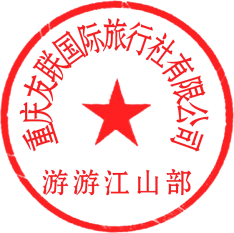 